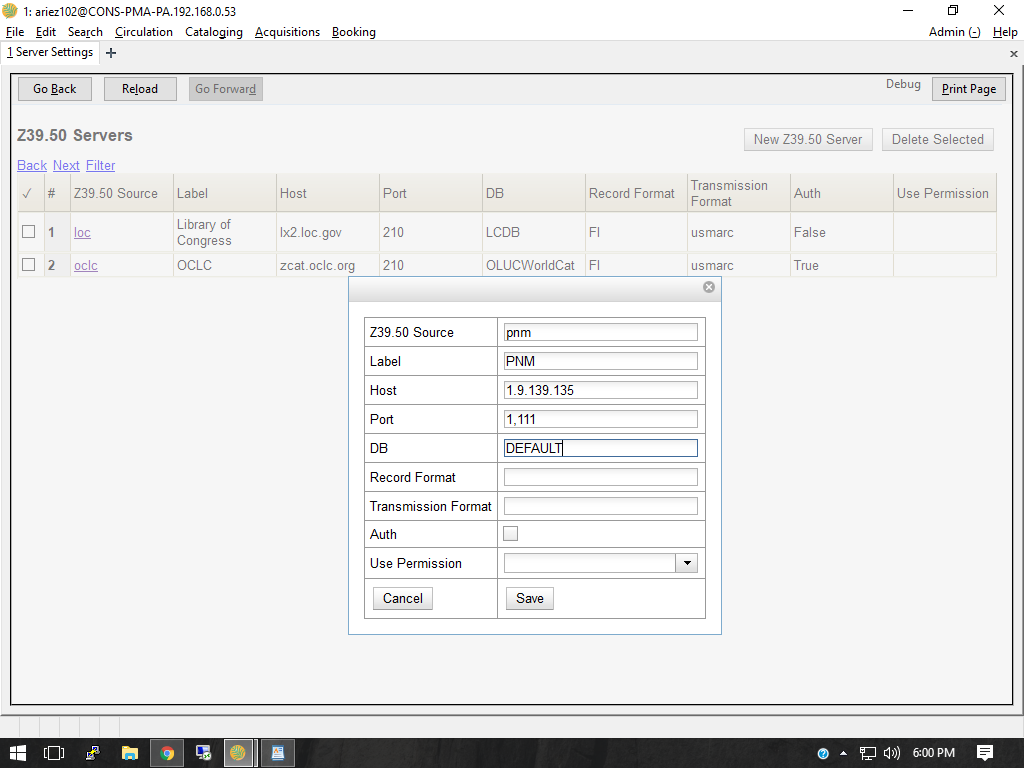 RECORD FORMAT ITU ADAKAH FITRANSMISSION FORMAT TU ADAKAH USMARC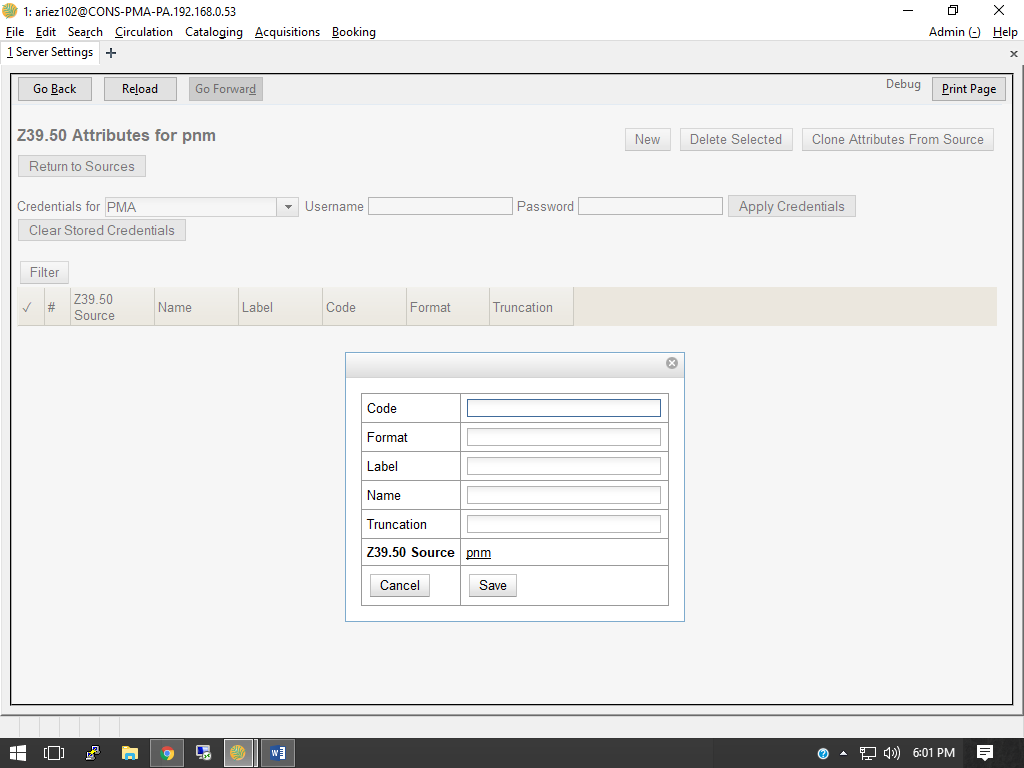 BAHAGIAN ATTRIBUTES UNTUK PNM MACAM MANA YER NAK SETTINGCONTOH LIBRARY OF CONGRESS: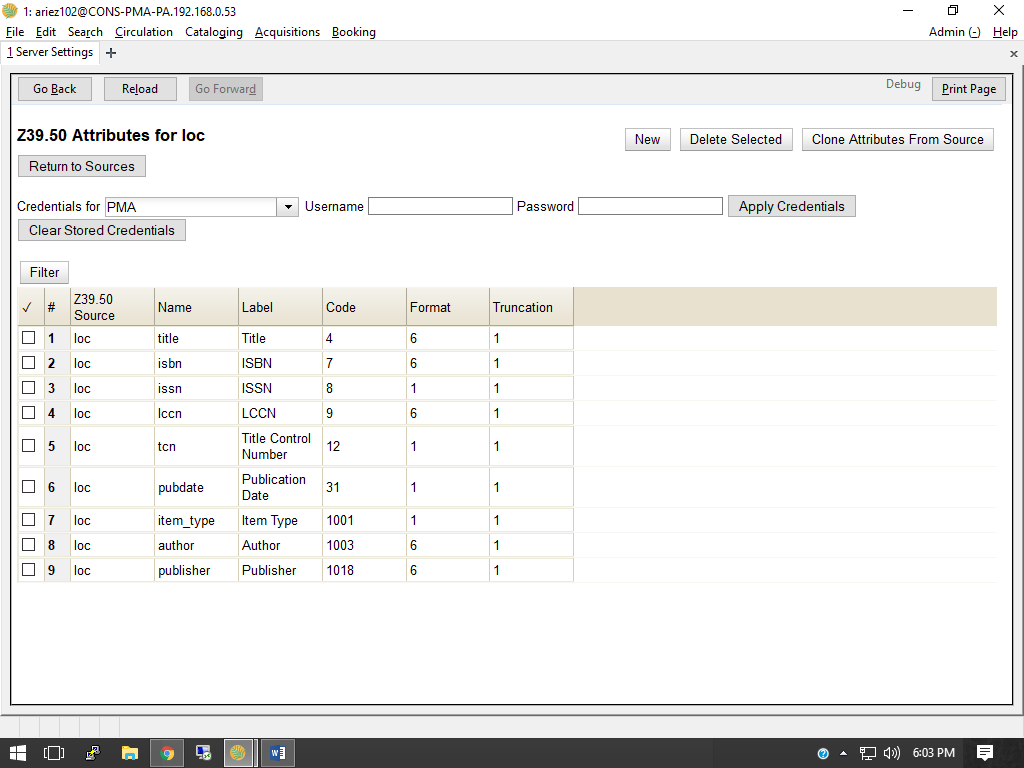 Ini contoh setting z39.50 PNM guna Mercury client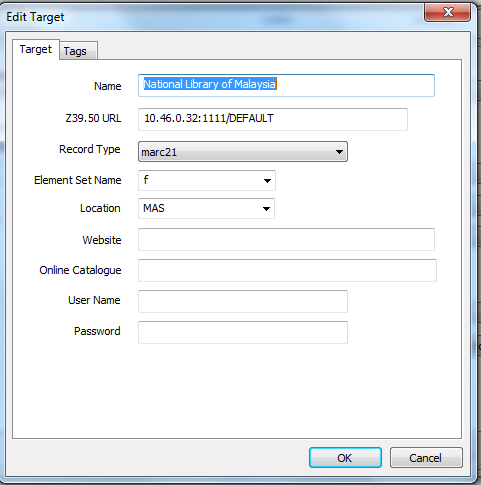 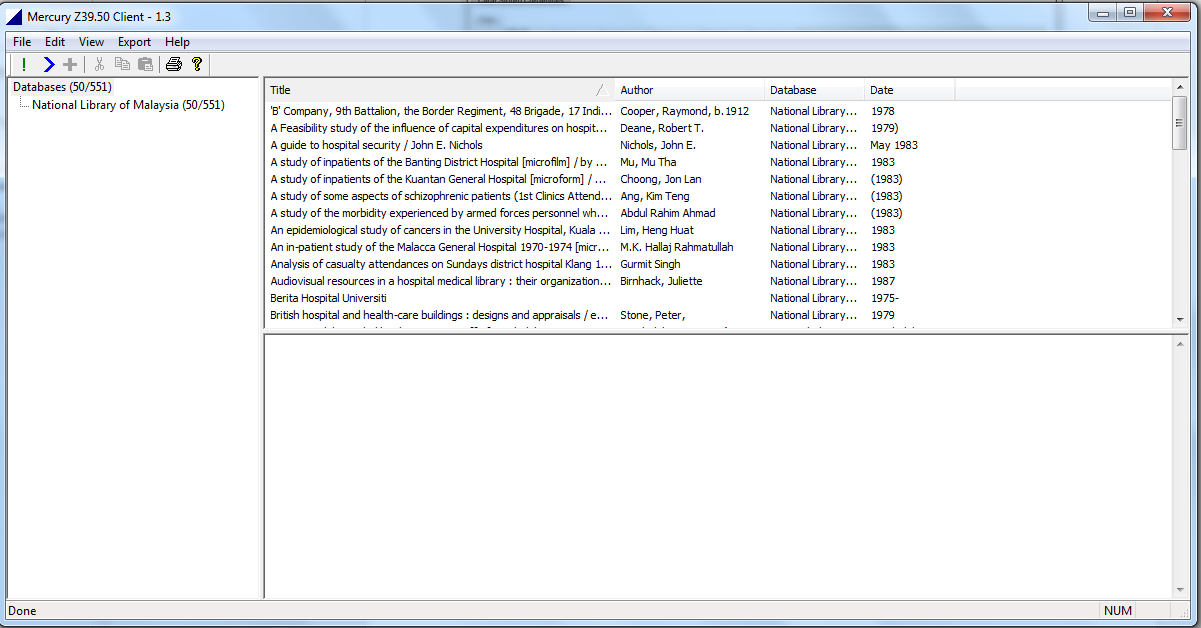 